Texas Department of Agriculture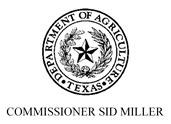 Security Authority for FDP Processing Co-Op CoordinatorsIMPORTANT: Users must log in to TX-UNPS every 120 days or their account will be deactivated.  If a user’s account is deactivated, a new form must be submitted to TDA.This document becomes public record and is subject to disclosure. With few exceptions, you have the right to request and be informed about the information that the State of Texas collects about you.  You are entitled to receive and review the information upon request.  You also have the right to ask the state agency to correct any information that is determined to be incorrect.  (Reference: Government Code, Sections 552.021, 552.023, and 559.004.)sec A1.company information1.company informationsec Aa. Legal Name of Cooperativea. Legal Name of Cooperativesec Ab. Legal Name of Organization Representing the Cooperativesec B1. contracting entity information / security group1. contracting entity information / security group1. contracting entity information / security groupsec Ba. Legal Name of Contracting Entitya. Legal Name of Contracting Entityb. CE ID:sec Bc.      FDP Co-Opd. Associated Processing Co-Op:       d. Associated Processing Co-Op:       section C1 User information1 User information1 User information1 User information1 User information1 User informationsection CUser Acknowledgment:The representative below acknowledges that he/she is authorized on behalf of the organization and agrees to the following:Unauthorized use of the system information resources is prohibited and misuse is subject to criminal prosecution;Information is considered confidential and will not be disclosed under TDA policy and understands that User IDs and passwords are specific to the individual and will not be shared; All documents and information submitted physically and electronically are/will be true and correct in all respects; and Use of records and information resources are only for purposes that are allowed by the owner and TDA and will maintain all documentation requiredUser Acknowledgment:The representative below acknowledges that he/she is authorized on behalf of the organization and agrees to the following:Unauthorized use of the system information resources is prohibited and misuse is subject to criminal prosecution;Information is considered confidential and will not be disclosed under TDA policy and understands that User IDs and passwords are specific to the individual and will not be shared; All documents and information submitted physically and electronically are/will be true and correct in all respects; and Use of records and information resources are only for purposes that are allowed by the owner and TDA and will maintain all documentation requiredUser Acknowledgment:The representative below acknowledges that he/she is authorized on behalf of the organization and agrees to the following:Unauthorized use of the system information resources is prohibited and misuse is subject to criminal prosecution;Information is considered confidential and will not be disclosed under TDA policy and understands that User IDs and passwords are specific to the individual and will not be shared; All documents and information submitted physically and electronically are/will be true and correct in all respects; and Use of records and information resources are only for purposes that are allowed by the owner and TDA and will maintain all documentation requiredUser Acknowledgment:The representative below acknowledges that he/she is authorized on behalf of the organization and agrees to the following:Unauthorized use of the system information resources is prohibited and misuse is subject to criminal prosecution;Information is considered confidential and will not be disclosed under TDA policy and understands that User IDs and passwords are specific to the individual and will not be shared; All documents and information submitted physically and electronically are/will be true and correct in all respects; and Use of records and information resources are only for purposes that are allowed by the owner and TDA and will maintain all documentation requiredUser Acknowledgment:The representative below acknowledges that he/she is authorized on behalf of the organization and agrees to the following:Unauthorized use of the system information resources is prohibited and misuse is subject to criminal prosecution;Information is considered confidential and will not be disclosed under TDA policy and understands that User IDs and passwords are specific to the individual and will not be shared; All documents and information submitted physically and electronically are/will be true and correct in all respects; and Use of records and information resources are only for purposes that are allowed by the owner and TDA and will maintain all documentation requiredUser Acknowledgment:The representative below acknowledges that he/she is authorized on behalf of the organization and agrees to the following:Unauthorized use of the system information resources is prohibited and misuse is subject to criminal prosecution;Information is considered confidential and will not be disclosed under TDA policy and understands that User IDs and passwords are specific to the individual and will not be shared; All documents and information submitted physically and electronically are/will be true and correct in all respects; and Use of records and information resources are only for purposes that are allowed by the owner and TDA and will maintain all documentation requiredsection C2 Complete each section below for each user.2 Complete each section below for each user.2 Complete each section below for each user.2 Complete each section below for each user.2 Complete each section below for each user.2 Complete each section below for each user.section CUSER 1 ADD NEW USER       MODIFY EXISTING USER           INACTIVATE  ADD NEW USER       MODIFY EXISTING USER           INACTIVATE  ADD NEW USER       MODIFY EXISTING USER           INACTIVATE CE ID UPDATE:       Add         RemoveCE ID UPDATE:       Add         Removesection CUSER 1a. Full Legal Name (First, MI, Last)   Legal names only, no nicknames authorizedsection CUSER 1b. Titlesection CUSER 1c. Business E-mail (Login information to be emailed to this address)section CUSER 1d. Business Phone               extension:      TDA USE ONLY – Action; Initials; Date CompletedTDA USE ONLY – Action; Initials; Date CompletedTDA USE ONLY – Action; Initials; Date Completedsection CUSER 1e. TX-UNPS User ID (if modifying/removing an existing user)TDA USE ONLY – Action; Initials; Date CompletedTDA USE ONLY – Action; Initials; Date CompletedTDA USE ONLY – Action; Initials; Date Completedsection CUSER 1f. Sign  Heref. Sign  Heref. Sign  Heref. Sign  HereDate:      section CUSER 2 ADD NEW USER      MODIFY EXISTING USER             INACTIVATE  ADD NEW USER      MODIFY EXISTING USER             INACTIVATE  ADD NEW USER      MODIFY EXISTING USER             INACTIVATE CE ID UPDATE:       Add         RemoveCE ID UPDATE:       Add         Removesection CUSER 2a. Full Legal Name (First, MI, Last)   Legal names only, no nicknames authorizedsection CUSER 2b. Titlesection CUSER 2c. Business E-mail (Login information to be emailed to this address)section CUSER 2d. Business Phone              extension:      TDA USE ONLY – Action; Initials; Date CompletedTDA USE ONLY – Action; Initials; Date CompletedTDA USE ONLY – Action; Initials; Date Completedsection CUSER 2e. TX-UNPS User ID (if modifying/removing an existing user)TDA USE ONLY – Action; Initials; Date CompletedTDA USE ONLY – Action; Initials; Date CompletedTDA USE ONLY – Action; Initials; Date Completedsection CUSER 2f. Sign  Heref. Sign  Heref. Sign  Heref. Sign  HereDate:      section c2 Complete each section below for each user.                                                                          continued2 Complete each section below for each user.                                                                          continued2 Complete each section below for each user.                                                                          continued2 Complete each section below for each user.                                                                          continued2 Complete each section below for each user.                                                                          continued2 Complete each section below for each user.                                                                          continuedsection cUSER 3 ADD NEW USER     MODIFY EXISTING USER             INACTIVATE  ADD NEW USER     MODIFY EXISTING USER             INACTIVATE  ADD NEW USER     MODIFY EXISTING USER             INACTIVATE CE ID UPDATE:       Add         RemoveCE ID UPDATE:       Add         Removesection cUSER 3a. Full Legal Name (First, MI, Last)   Legal names only, no nicknames authorizedsection cUSER 3b. Titlesection cUSER 3c. Business E-mail (Login information to be emailed to this address)section cUSER 3d. Business Phone                 extension:      TDA USE ONLY – Action; Initials; Date CompletedTDA USE ONLY – Action; Initials; Date CompletedTDA USE ONLY – Action; Initials; Date Completedsection cUSER 3e. TX-UNPS User ID (if modifying/removing an existing user)TDA USE ONLY – Action; Initials; Date CompletedTDA USE ONLY – Action; Initials; Date CompletedTDA USE ONLY – Action; Initials; Date Completedsection cUSER 3f. Sign  Heref. Sign  Heref. Sign  Heref. Sign  HereDate:      section D1 contracting entity APPROVAL SIGNATURE1 contracting entity APPROVAL SIGNATUREsection DAs an authorized representative of the organization, I recognize that I am responsible for the management of security and understand all requirements, guidelines, responsibilities, and policies.  I am aware that deliberate misrepresentation or withholding of information may result in prosecution under applicable state and federal laws.I will not disclose information that is considered confidential under TDA policy and under that User IDs and passwords are specific to the individual and will not be shared.  I will use the records and information resources only for purposes that are allowed by the owner and TDA and understand it is our responsibility to maintain all documentation required.As an authorized representative of the organization, I recognize that I am responsible for the management of security and understand all requirements, guidelines, responsibilities, and policies.  I am aware that deliberate misrepresentation or withholding of information may result in prosecution under applicable state and federal laws.I will not disclose information that is considered confidential under TDA policy and under that User IDs and passwords are specific to the individual and will not be shared.  I will use the records and information resources only for purposes that are allowed by the owner and TDA and understand it is our responsibility to maintain all documentation required.section Da. Printed Full Legal Name of Highest Official in the CE (no nicknames) a. Printed Full Legal Name of Highest Official in the CE (no nicknames) section Db. Signature of Highest OfficialDatesecTION E1 TDA INTERNAL USE ONLY1 TDA INTERNAL USE ONLYsecTION ESignature – F&N RepresentativeDatesecTION ENotes:Notes:secTION EReturn for Correction Reason:Return for Correction Reason:secTION ESecurity Administrator Signature:DatePlease mail or fax this form to:Texas Department of Agriculture, Food and Nutrition DivisionP.O. Box 12847Austin, TX 78711Fax No.: 888-203-6593